AS P.E WORK PACK2013.AMERICAN FOOTBALL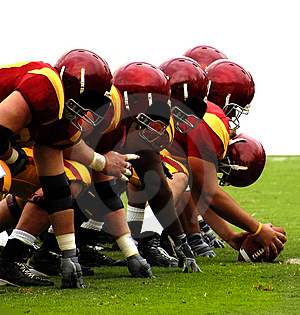 Name:____________Teacher:__________Key termsBy the end of this booklet candidates should be able to: describe characteristics of the USA young, capitalist nation; relatively large population; explain the nature of sport in the USA win ethic; commercialism; vehicle for achieving ‘the American Dream’Analyse the game of American football (origins, nature of game including violence, commercialism).Sports ethicsClearly not all sports are based around the win ethic (Lombardi ethic).  There are also the counter culture and the radical ethic.Counter culture ____________________________________________________________________________________________________________________________________________________The radical ethic is __________________________________________________________________________Which ethic do you think suits you? _____________________Looking at the sports below which ethic do you think best fits with which sport?In pairs can you explain if there are some sports that might cross over more than one ethic?______________________________________________________________________________________________________________________________________________________________________________________________________________________________________________________________________________________________________________________________________________________________________________________________________________________________________________________________________________________________________________________________Different sports can have different ethics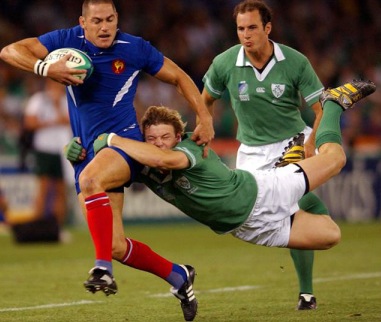 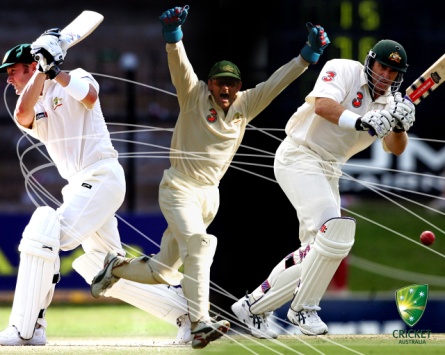 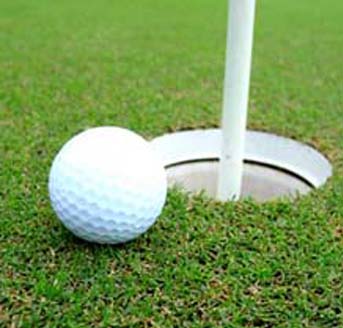 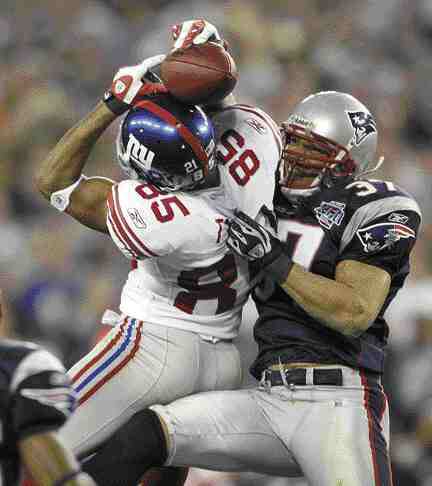 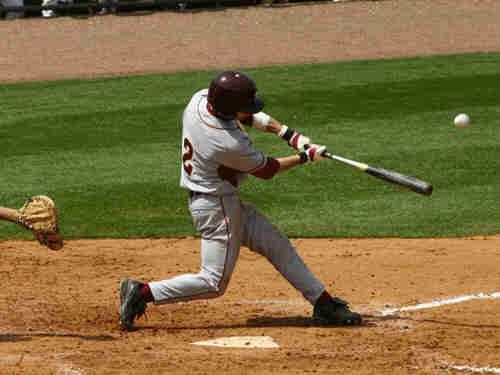 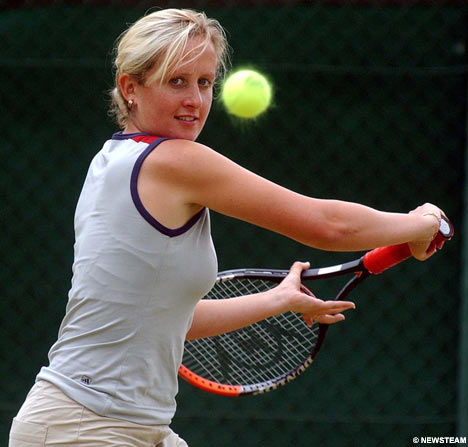 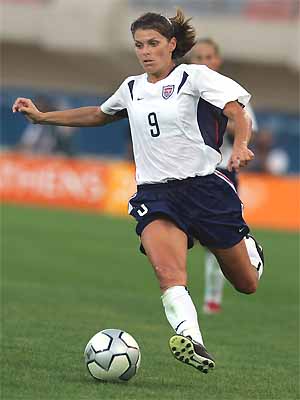 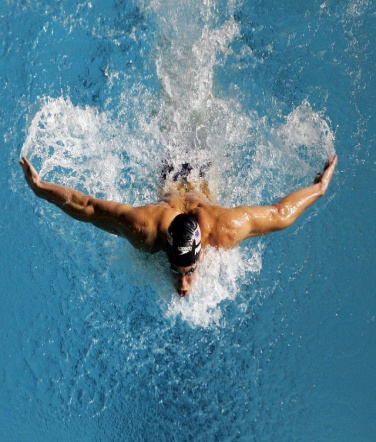 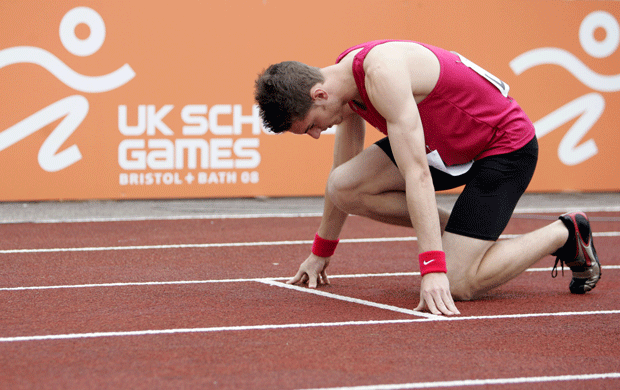 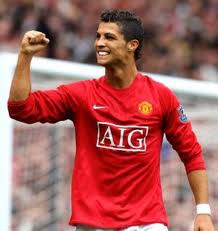 CommercialismIn the USA sport not just means business it is business!  At every level it’s driven by commercialism.   To turn everything into objects, images, and services sold for the purpose of generating profit, this is one of the driving forces in American sports right from the very start. So let’s look at this.We have a Win ethic, and a desire to create profit (capitalism) and a desire to turn everything into a profit (commercialism)!  No wonder they are very competitive. Commercialism1.school_______________________________________________________________________________________________________________________________________________________________________________________________________________________2._______________________________________________________________________________________________________________________________________________________________________________________________________________________3._______________________________________________________________________________________________________________________________________________________________________________________________________________________4._______________________________________________________________________________________________________________________________________________________________________________________________________________________5._______________________________________________________________________________________________________________________________________________________________________________________________________________________6._______________________________________________________________________________________________________________________________________________________________________________________________________________________7.______________________________________________________________________________________________________________________________________________________________________________________________________________________Where in the UK can you see evidence of the American commercial approach to sport? (Here you’re looking for examples)......What are the advantages and disadvantages of college sport being highly competitive?_________________________________________________________________________________________________________________________________________________________________________________________________________________________________________________________________________________________________________________________________________________________________________________________________________________________________________________________Should English school sports be more like the American model of a professional approach? (VLE Forum Post)__________________________________________________________________________________________________________________________________________________________________________________________________________________________________________________________________________________________________________________________________________________________________________________________Where does the term living the dream come from?LIVING THE AMERICAN DREAMNot class systemproviding opportunity to those with drive, determination and talent...Can you think of any sporting examples of rags to riches?___________________________________________________________________________________________________________________________________________________________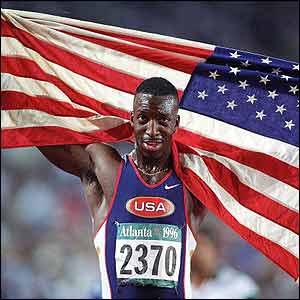 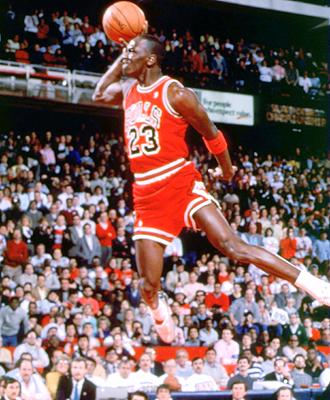 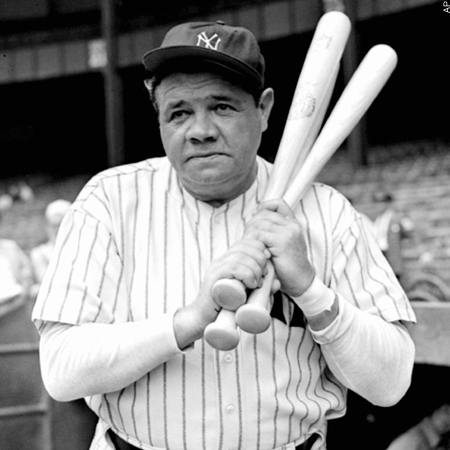 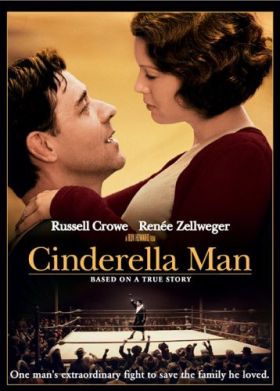 Key words or phrases.His story begins back in a war-ravaged Sudan where, once their father Aldo had been imprisoned for speaking out against the political regime, the Deng family escaped to Egypt. There they began to play basketball under the watch of former NBA centre Manute Boland, once his parents had gained political asylum, they moved to Croydon. It was in South London that Luol turned to football and basketball, as opposed to crime.‘There’s no doubt that without sport I could have ended up like some of my friends at the time,’ he admitted. ‘I did a few things as a kid I now regret. It was hard to say “no” when there was so much peer pressure. Some of my friends are not doing so well  now. Some are in prison, some have been stabbed. I was lucky.’ Luol was a good enough footballer to be invited to trials for England Under 16’s — but  he never turned up. ‘I’d set my sights on going to America and becoming the best basketball player possible,’ he said. ‘I played football for Croydon Borough, including a few times with Ian Wright’s son, but my sister wanted to go to an American college and my parents would only let her go if I went with her. Besides, I didn’t want to take my GCSEs. I remember my football coach was mad at me when I told him the news. But I guess it worked out in the end.’You can say that again. ‘I appreciate everything that’s ever happened to me,’ he said. ‘I am blessed and I owe so much to so many, not least my family. I don’t recall the bombs in Sudan, being one of the youngest, but my brothers and sisters do, and it was they who brought me up until we could all come over to Croydon. Of course the American collegiate and basketball system has also helped me greatly — but I have never forgotten what Britain has done for me and my family. 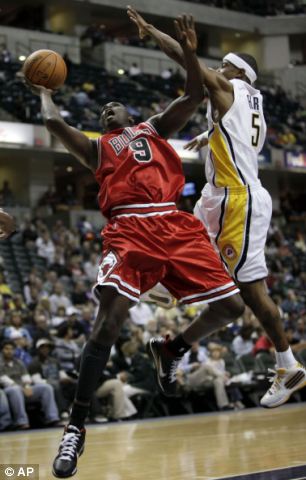 American football origins of the violent game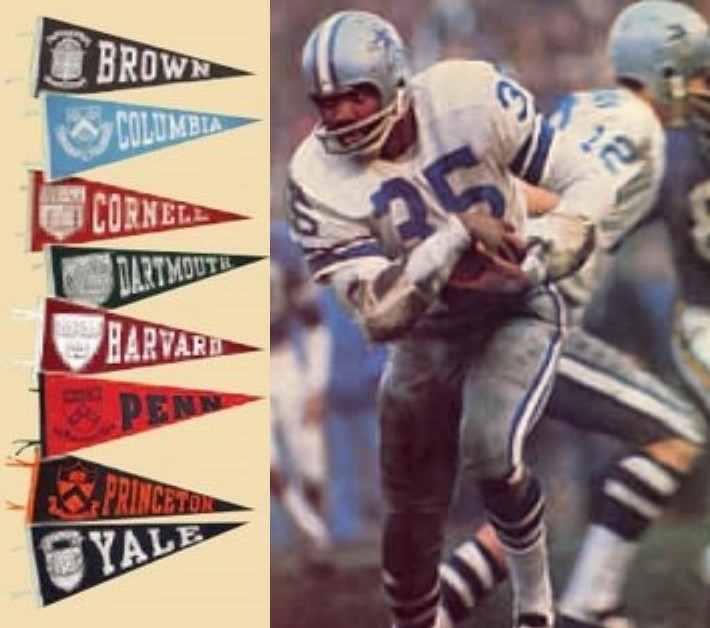 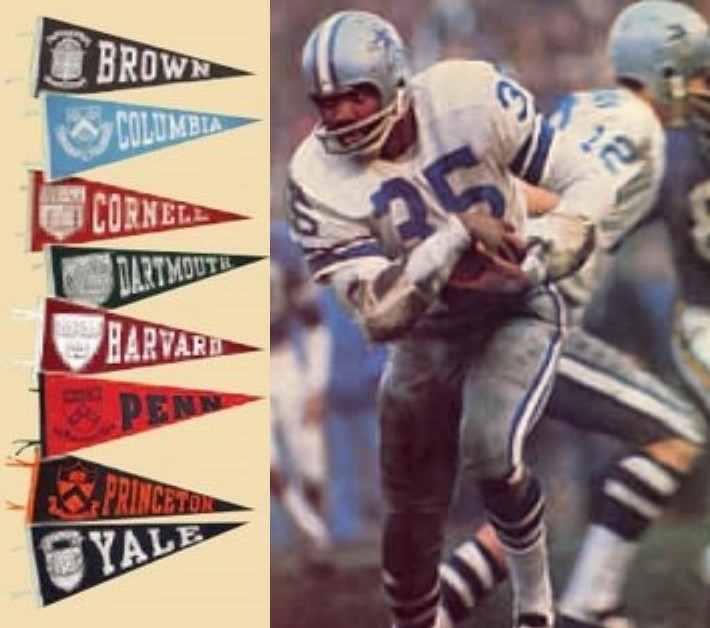 The Ivy League _____________________________
_________________________________________
_________________________________________
_________________________________________
_________________________________________
_________________________________________
_________________________________________
_________________________________________Reasons for changes to football_________________________________________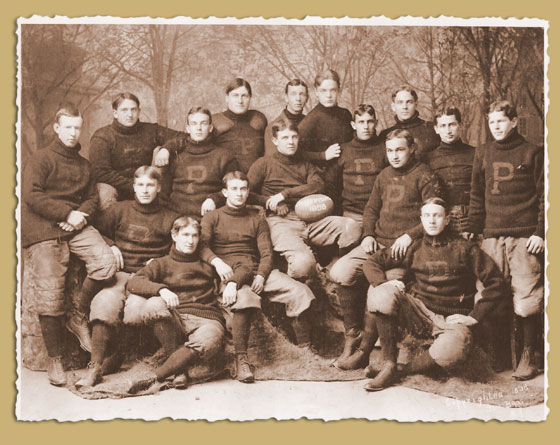 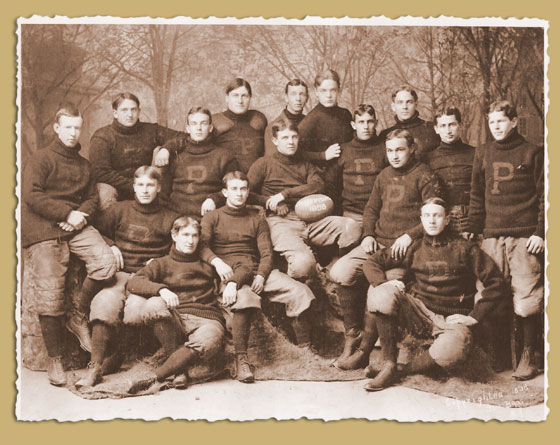 _________________________________________
_________________________________________
_________________________________________
_________________________________________
_________________________________________
_________________________________________
_________________________________________Characteristics of American football in the Ivy League__________________________________________________________________________________________________________________________________________________________________________________________________________________________________________________________________________________________________________________________________________________________________________________________Could you name more than two of the top universities in the Ivy League?American football and CommercialismCharacteristics of American football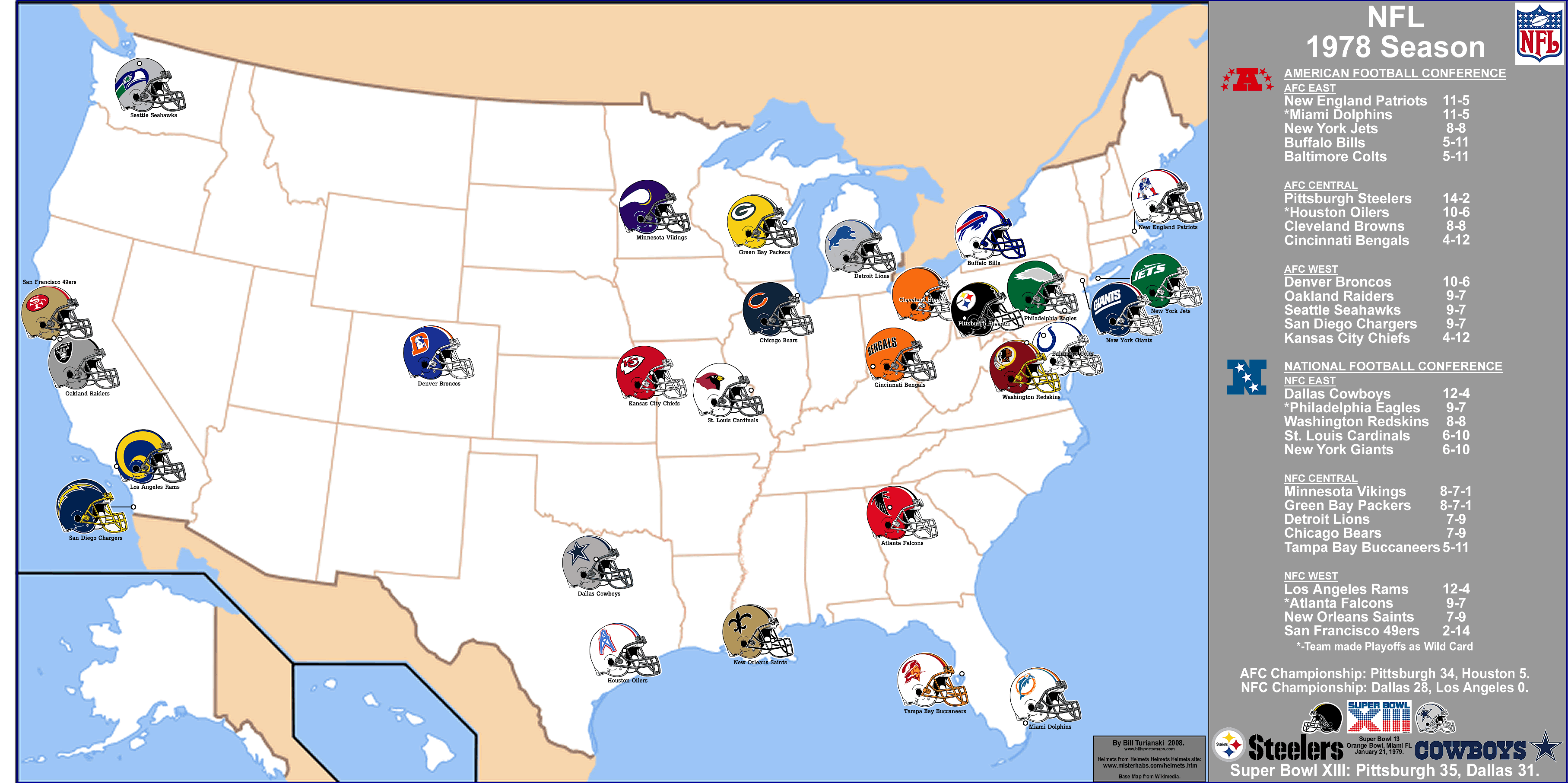 ____________________________________________________________________________________________________________________________________________________________________________________________________________________________________________________________________________________________________________________________________________________________________________________________________________________________________________________________________________________________________________________________________________________________________________________________________________________________________________________________________________________________________________________________________________________________________________________Where is commercialism evident in the Super bowl?_____________________________________________________________________________________________________________________________________________________________________________________________________________________________________________________________________________________________________________Friday Night LightsWatch the video and identify the characteristics of the Lombardi ethic.  Make notes on other aspects of American sports in college such as commercialism. ______________________________________________________________________________________________________________________________________________________________________________________________________________________________________________________________________________________________________________________________________________________________________________________________________________________________________________________________________________________________________________________________________________________________________________________________________________________________________________________________________________________________________________________________________________________________________________________________________________________________________________________________________________________________________________________________________________________AS Physical Education –10-mark planning framework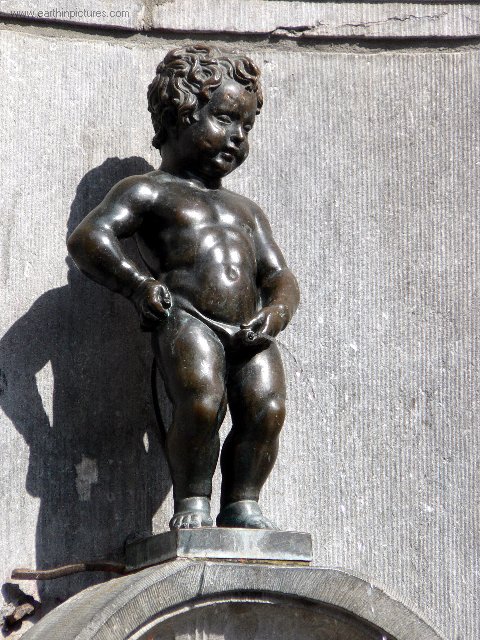 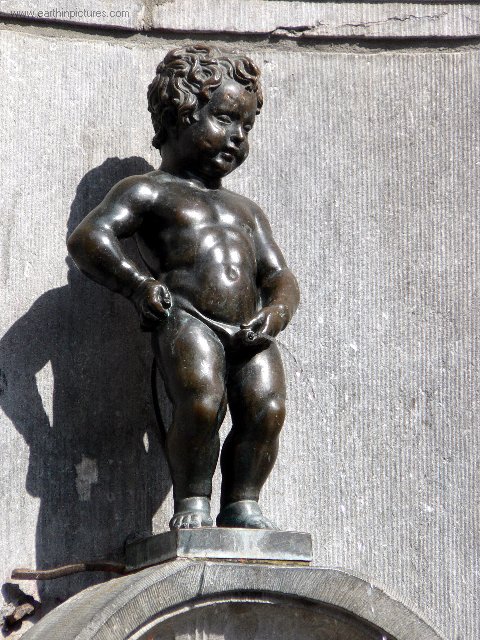 Key termLearnedRevisedLombardi ethicCounter cultureFranchiseFrontier SpiritAmerican dreamCommercialismImmigrationTopographicGridironIvy leagueRadical ethicThe American nation as we know it today is relatively new.  There have been several major reasons for the country turning out the way it has.  In this pack we will investigate what they are. Young country.  ____________________________________________________________________________________________________________________________________________________________________________________________________________________________________________________________________________________________________________________________________________________________________________________Large population____________________________________________________________________________________________________________________________________________________________________________________________________________________________________________________________________________________________________________________________________________________________________________________Capitalist____________________________________________________________________________________________________________________________________________________________________________________________________________________________________________________________________________________________________________________________________________________________________________________Historical capitalistIn the 1900 America was producing more than other country in the world thus increasing their wealth.  This healthy start and an individual attitude to development.  An attitude that meant that each person was responsible for their own success and development. This forged the economic system of individual enterprise.This system is known as capitalism and is dominated by individuals or shared ownership of business for profit.  This desire for wealth and accumulation of material directly influences the nature of sport in the USA.  Sport is business.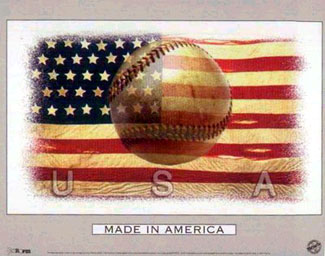 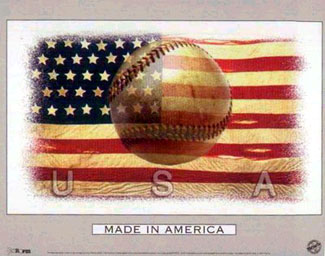 Frontier Spirit and origins of the Win ethicImmigrant settlers increased the population but also brought different cultures and games which were adapted to the new country.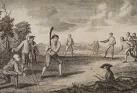 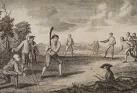 Name three sports that originated in the USA. _____________________________________________________________________________________________Name three sports that originated from the settlers._____________________________________________________________________________________________What characteristic do you think were needed to cross the great frontier?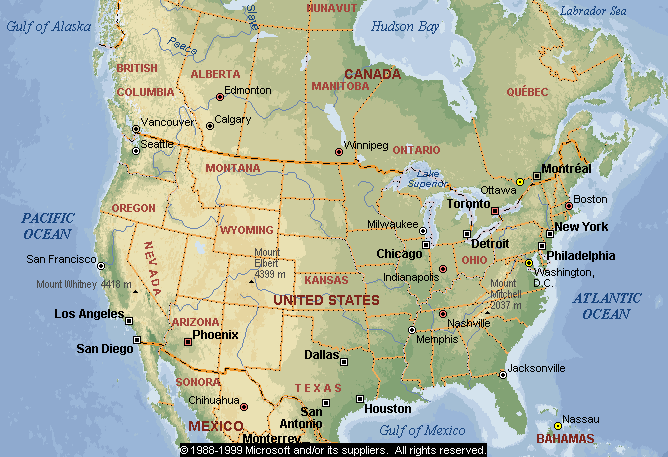 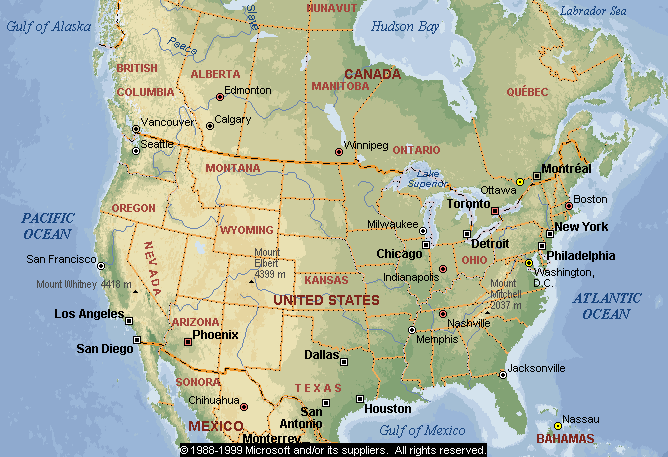 ___________________________________________________________________________________________________________________________________________________Where else in America can you identify these characteristics?____________________________________________________________________________________What happened to the Native American’s and their games?________________________________________________________________________________________________________________________________________________________________________________________________________________________________________________________________________The nature of sports in the USA.The win ethicWho is this?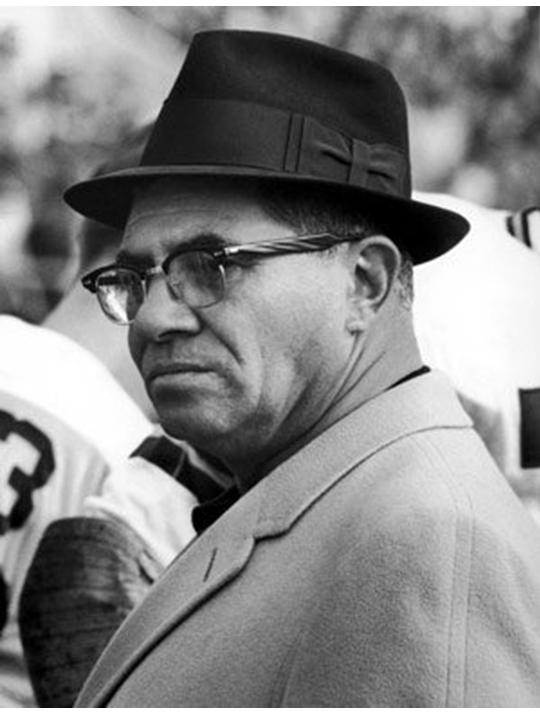 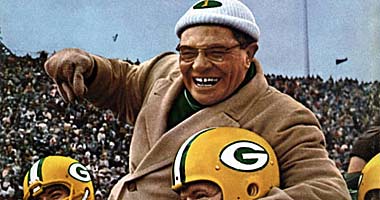 What is the Win ethic?________________________________________________________________________________________________________________________________________________________________________________________________________________________________________________________________Examples of the win ethic.________________________________________________________________________________________________________How is this reflected in sports in America?________________________________________________________________________________________________________________________________________________________________________________________________________________________________________________________________________________________________________________________________Sporting cultureSportPositive aspects of CommercialismNegative aspects of CommercialismZero to HeroQuestion TitleQuestion TitleIntroduction – key points (be clear on how many main and sub parts there are to the question. This will help with paragraphs, structure and organisation. Remember your introduction is not a re-write of the question)...Introduction – key points (be clear on how many main and sub parts there are to the question. This will help with paragraphs, structure and organisation. Remember your introduction is not a re-write of the question)...Paragraph detail – key points to make / develop Knowledge andunderstanding – have I madea number of relevant points?Analysis / critical evaluation– have I developed or ‘picked apart’ some of my points?Practical examples up to the present day if relevant.Technical / specialistvocabulary – have Iconsistently used vocabularythat illustrates myengagement with thesubject?Quality of writtencommunication – is myspelling, punctuation,grammar of the highestquality I can manage?Knowledge andunderstanding – have I madea number of relevant points?Analysis / critical evaluation– have I developed or ‘picked apart’ some of my points?Practical examples up to the present day if relevant.Technical / specialistvocabulary – have Iconsistently used vocabularythat illustrates myengagement with thesubject?Quality of writtencommunication – is myspelling, punctuation,grammar of the highestquality I can manage?Paragraph detail – key points to make / develop ...Knowledge and understanding –have I made a number ofrelevant points?Analysis / critical evaluation –have I developed or ‘pickedapart’ some of my points?Independent opinion andjudgement with practicalexamples – Technical / specialist vocabulary– have I consistently usedvocabulary that illustrates myengagement with the subject?Quality of written communication– is my spelling, punctuation,grammar of the highest quality Ican manage?Knowledge and understanding –have I made a number ofrelevant points?Analysis / critical evaluation –have I developed or ‘pickedapart’ some of my points?Independent opinion andjudgement with practicalexamples – Technical / specialist vocabulary– have I consistently usedvocabulary that illustrates myengagement with the subject?Quality of written communication– is my spelling, punctuation,grammar of the highest quality Ican manage?Paragraph detail – key points to make / develop Knowledge andunderstanding – have I madea number of relevant points?Analysis / critical evaluation– have I developed or ‘picked apart’ some of my points?Practical examples up to the present day if relevant.Technical / specialistvocabulary – have Iconsistently used vocabularythat illustrates myengagement with thesubject?Quality of writtencommunication – is myspelling, punctuation,grammar of the highestquality I can manage?Knowledge andunderstanding – have I madea number of relevant points?Analysis / critical evaluation– have I developed or ‘picked apart’ some of my points?Practical examples up to the present day if relevant.Technical / specialistvocabulary – have Iconsistently used vocabularythat illustrates myengagement with thesubject?Quality of writtencommunication – is myspelling, punctuation,grammar of the highestquality I can manage?Paragraph detail – key points to make / develop ...Knowledge and understanding –have I made a number ofrelevant points?Analysis / critical evaluation –have I developed or ‘pickedapart’ some of my points?Practical examples Technical / specialist vocabulary– have I consistently usedvocabulary that illustrates myengagement with the subject?Quality of written communication– is my spelling, punctuation,grammar of the highest quality Ican manage?Knowledge and understanding –have I made a number ofrelevant points?Analysis / critical evaluation –have I developed or ‘pickedapart’ some of my points?Practical examples Technical / specialist vocabulary– have I consistently usedvocabulary that illustrates myengagement with the subject?Quality of written communication– is my spelling, punctuation,grammar of the highest quality Ican manage?Paragraph detail – key points to make / develop Knowledge andunderstanding – have I madea number of relevant points?Analysis / critical evaluation– have I developed or ‘picked apart’ some of my points?Practical examples up to the present day if relevant.Technical / specialistvocabulary – have Iconsistently used vocabularythat illustrates myengagement with thesubject?Quality of writtencommunication – is myspelling, punctuation,grammar of the highestquality I can manage?Knowledge andunderstanding – have I madea number of relevant points?Analysis / critical evaluation– have I developed or ‘picked apart’ some of my points?Practical examples up to the present day if relevant.Technical / specialistvocabulary – have Iconsistently used vocabularythat illustrates myengagement with thesubject?Quality of writtencommunication – is myspelling, punctuation,grammar of the highestquality I can manage?Paragraph detail – key points to make / develop ...Knowledge and understanding –have I made a number ofrelevant points?Analysis / critical evaluation –have I developed or ‘pickedapart’ some of my points?Independent opinion andjudgement with practicalexamples – Technical / specialist vocabulary– have I consistently usedvocabulary that illustrates myengagement with the subject?Quality of written communication– is my spelling, punctuation,grammar of the highest quality Ican manage?Knowledge and understanding –have I made a number ofrelevant points?Analysis / critical evaluation –have I developed or ‘pickedapart’ some of my points?Independent opinion andjudgement with practicalexamples – Technical / specialist vocabulary– have I consistently usedvocabulary that illustrates myengagement with the subject?Quality of written communication– is my spelling, punctuation,grammar of the highest quality Ican manage?PMake your POINT                                      (BLACK)EEXPLAIN your point                                        (RED)EEGs – develop the point with Egs           (GREEN)DDevelop your explanation                          (BLUE)Write in FULL sentences.Use accurate technical language.IF asked – give +/- (2 sides to a discussion).Write in FULL sentences.Use accurate technical language.IF asked – give +/- (2 sides to a discussion).Key termLearnedRevisedLombardi ethicCounter cultureFranchiseFrontier SpiritAmerican dreamCommercialismImmigrationTopographicGridironIvy leagueRadical ethic